Currently Business Development Manager at Apogee Consulting Group, P.A.  Before joining the Apogee Consulting Group Tony has 40 years of specialized architectural, engineering and environmental experience, including Federal experience and responsibility with documented management success at progressive organizational levels. Tony’s technical strengths include strategic planning, teaming, client services, and scheduling. He has demonstrated capabilities in organizing large, multi-discipline programs into clear interdependent projects, establishing and prioritizing goals and objectives, and worked within expedited schedules without impacting creativity, safety, and quality.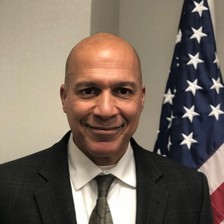  In his 23-year military career with the US Army Corps of Engineers (USACE), had a diverse career as Combat Engineer and staff levels up to a Field Operating Agency at the US Army Environmental Center (AEC) where he was Executive Officer to the Commander.  Prior to his AEC assignment Tony deployed to U.S European Command and served as the Branch Chief, Joint Plans and Systems Branch in the J3. Led the support of the movement of over 800 short tons of personnel and equipment per day over a 5 month period during Combat Operations in Kosovo.  He also served on the U.S. Army Chief of Staff Training and Leader Development Panel. The purpose of the panel was to determine why U.S. Army Officers in the rank of Captain and Lieutenant Colonel were leaving the military as soon as eligible. Oversaw the development of survey questions, contact plan and final report. This panel provided critical information that resulted in a change in Army Policy in the areas of movement of personnel, number of consecutive deployments to warzones, and promotion and career development.  His acquisition experience helped him obtained approval on several force modernization initiatives to include new engineer construction equipment and mine warfare systems under the Joint Contingency Force Advanced War-fighting Experiment resulting in accelerated testing, development and production of weapon systems and equipment required in operations overseas.  As a Combat Engineer, he served in units at the Company, Battalion, Brigade and Army Corps level and also served in US Army Special Operations Command.He took ownership of an Engineering Small Business with no Federal Experience and developed a strategy that enabled it to compete in the federal market by adding capabilities in Architecture, Landscape Architecture, Interior Design and increased capacity in Civil and Structural Engineering and Land Surveying creating a Multi-Disciplined A-E Company with the ability to compete nationwide in the Federal Market.  Accomplishments include:  Successfully deployed two personnel to Afghanistan in support of A-E Design and Subsequent Construction of Training Facilities.  Experienced substantial growth from a gross revenue of $987K and 13 employees in 2005 to $5.3M and 25 employees in 2011 and gained recognition for its performance and service in the federal marketplace worldwide.  Awarded the first Service-Disabled Veteran Owned Small Business A-E Indefinite Delivery Indefinite Quantity Contracts from US Army Corps of Engineer Districts Mobile and Norfolk. Awarded A-E contracts with a total capacity of $30M+ over a 5-year period.  Received a 2011 Society of American Military Engineers (SAME) Small Business of the Year Award for support to The Department of Defense and as a consultant received the 2013 SAME Small Business Advocate Award. Qualifications Professional Degree Civil Engineering, North Carolina State University 
Bachelor of Civil Engineering, The Citadel 
USACE/NAVFAC Construction Quality Management for Contractors (CQM)Department of Defense Systems Acquisition Courses ACQ101 and ACQ201 OSHA 30 Hour Construction Safety CertifiedOSHA 40-Hour Hazardous Waste OperationsDepartment of Defense Environmental Basic and Intermediate Law TrainingDirector of Public Works Management CourseUS Army Master Fitness Trainer